Adresse internet du cours : https://padlet.com/antoinebez2/monopoly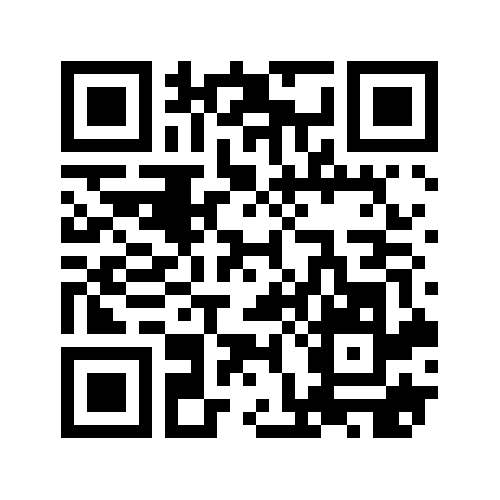 Mot de passe : bezinsChanson L’Homme Armé (à écouter sur le site du cours, à ne pas confondre avec le MP3 Kyrie extrait de la messe l’Homme Armé de Palestrina, que nous aborderons la semaine d’après)Après avoir écouté et chanté cet extrait avec l’enregistrement, entourez, changez la couleur ou soulignez les mots qui s’appliquent à cette musique :Chant a capella   –   Chant responsorial   –   Canon   –   Bourdon   –   voix parallèles (= faux bourdon = organum parallèle)   –   Monodie   –   Polyphonie   –   Musique sacrée   –   Musique profaneNom :Prénom :Classe :Réaliser des projets musicaux d’interprétation ou de créationRéaliser des projets musicaux d’interprétation ou de créationRéaliser des projets musicaux d’interprétation ou de créationRéaliser des projets musicaux d’interprétation ou de créationRéaliser des projets musicaux d’interprétation ou de créationExplorer, imaginer, créer et produireSituations d’évaluation :Je suis capable :Maitrise insuffisanteMaitrise fragileMaitrise satisfaisanteTrès bonne maîtriseEchanger, partager, argumenter et débattreExplorer, imaginer, créer et produireIdentifier par comparaison les différences et ressemblances entre ce que j’entends et ce que je produis :Distinguer une musique profane d’une musique sacréeReconnaître du chant a capellaReconnaître du chant responsorialEntendre un bourdonDistinguer monodie et polyphonieDistinguer un faux bourdonEchanger, partager, argumenter et débattreEcouter, comparer, construire une culture musicale communeEcouter, comparer, construire une culture musicale communeEcouter, comparer, construire une culture musicale communeEcouter, comparer, construire une culture musicale communeEcouter, comparer, construire une culture musicale commune